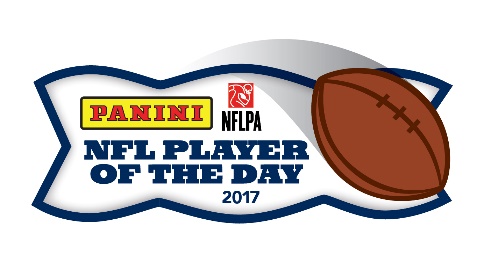 2017 Panini NFL Player of the Day Exclusive Card Set ChecklistBase Set			Parallel: Escher Squares (# to 150)			Parallel: Wind Chimes (# to 75)			Parallel: Rainbow Spokes (# to 15)			Parallel: HyperPlaid (# to 1)			1	Tom Brady		New England Patriots	2	Stephen Gostkowski	New England Patriots	3	Dak Prescott		Dallas Cowboys	4	Ezekiel Elliott		Dallas Cowboys	5	Dez Bryant		Dallas Cowboys	6	Andrew Luck		Indianapolis Colts	7	David Johnson		Arizona Cardinals	8	Matt Ryan		Atlanta Falcons	9	Danny Woodhead	Baltimore Ravens	10	LeSean McCoy	Buffalo Bills	11	Cam Newton		Carolina Panthers	12	Jordan Howard	Chicago Bears	13	A.J. Green		Cincinnati Bengals	14	Von Miller		Denver Broncos	15	Matthew Stafford	Detroit Lions	16	Aaron Rodgers	Green Bay Packers	17	Tyreek Hill		Kansas City Chiefs	18	Philip Rivers		Los Angeles Chargers	19	Todd Gurley II	Los Angeles Rams	20	Jay Ajayi		Miami Dolphins	21	Sam Bradford		Minnesota Vikings	22	Adrian Peterson	New Orleans Saints	23	Odell Beckham Jr.	New York Giants	24	Marshawn Lynch	Oakland Raiders	25	Carson Wentz		Philadelphia Eagles	26	Le'Veon Bell		Pittsburgh Steelers	27	NaVorro Bowman	San Francisco 49ers	28	Russell Wilson	Seattle Seahawks	29	Marcus Mariota	Tennessee Titans	30	Kirk Cousins		Washington Redskins	Rookies	Parallels: Escher Squares (# to 50)			Parallel: Wind Chimes (# to 25)			Parallel: Rainbow Spokes (# to 5)			Parallel: HyperPlaid (# to 1)			R1	Mitchell Trubisky	Chicago Bears	R2	Leonard Fournette	Jacksonville Jaguars	R3	Christian McCaffrey	Carolina Panthers	R4	Patrick Mahomes II	Kansas City Chiefs	R5	Deshaun Watson	Houston Texans	R6	Dalvin Cook		Minnesota Vikings	R7	O.J. Howard		Tampa Bay Buccaneers	R8	Mike Williams	Los Angeles Chargers	R9	DeShone Kizer	Cleveland Browns	R10	Jamal Adams		New York Jets	MEMORABILIA 			1	Mitchell Trubisky	Chicago Bears	2	Leonard Fournette	Jacksonville Jaguars	3	Christian McCaffrey	Carolina Panthers	4	Patrick Mahomes II	Kansas City Chiefs	5	Deshaun Watson	Houston Texans	6	Dalvin Cook		Minnesota Vikings	7	O.J. Howard		Tampa Bay Buccaneers	8	DeShone Kizer	Cleveland Browns	9	Mike Williams	Los Angeles Chargers	10	Corey Davis		Tennessee Titans	11	John Ross III		Cincinnati Bengals	12	Evan Engram		New York Giants	13	Joe Mixon		Cincinnati Bengals	14	JuJu Smith-Schuster	Pittsburgh Steelers	15	C.J. Beathard		San Francisco 49ers	16	Davis Webb		New York Giants	17	James Conner		Pittsburgh Steelers	18	Alvin Kamara		New Orleans Saints	19	Kareem Hunt		Kansas City Chiefs	20	D'Onta Foreman	Houston Texans	21	Amara Darboh		Seattle Seahawks	22	Cooper Kupp		Los Angeles Rams	23	Taywan Taylor	Tennessee Titans	24	ArDarius Stewart	New York Jets	25	Carlos Henderson	Denver Broncos	26	Chris Godwin		Tampa Bay Buccaneers	27	Kenny Golladay	Detroit Lions	28	Samaje Perine		Washington Redskins	29	Joe Williams		San Francisco 49ers	30	Jamaal Williams	Green Bay Packers	31	Wayne Gallman	New York Giants	32	Marlon Mack		Indianapolis Colts	33	R. Joshua Dobbs	Pittsburgh Steelers	34	Dede Westbrook	Jacksonville Jaguars	35	Josh Reynolds		Los Angeles Rams	36	Mack Hollins		Philadelphia Eagles	37	Jeremy McNichols	Tampa Bay Buccaneers	38	Nathan Peterman	Buffalo Bills	39	Ezekiel Elliott		Dallas Cowboys	40	Dak Prescott		Dallas Cowboys	41	Mitchell Trubisky	Chicago Bears	42	Leonard Fournette	Jacksonville Jaguars	43	Patrick Mahomes II	Kansas City Chiefs	44	Mike Williams 	Los Angeles Chargers	45	Dalvin Cook		Minnesota Vikings	46	Deshaun Watson	Houston Texans	47	DeShone Kizer	Cleveland Browns	48	Corey Davis		Tennessee Titans	49	John Ross III		Cincinnati Bengals	50	O.J. Howard		Tampa Bay Buccaneers	AUTOGRAPHS (slabbed in a Beckett plastic case.  Exclusively available as shop grand prize, national sweepstakes, Twitter contests)	JY	Joseph Yearby		Miami Hurricanes	PM	Patrick Mahomes II	Kansas City Chiefs	HR	Haason Reddick	Arizona Cardinals	MH	Marlon Humphrey	Baltimore Ravens	TW	Tre'Davious White	Buffalo Bills	RS	Ryan Switzer		Dallas Cowboys	JB	Jake Butt		Denver Broncos	KK	Kevin King		Green Bay Packers	MH	Malik Hooker		Indianapolis Colts	CK	Cooper Kupp		Los Angeles Rams	RM	Raekwon McMillan	Miami Dolphins	DW	Deatrich Wise Jr.	New England Patriots	ML	Marshon Lattimore	New Orleans Saints	DT	Dalvin Tomlinson	New York Giants	JL	Jordan Leggett		New York Jets	CS	Cameron Sutton	Pittsburgh Steelers	ST	Solomon Thomas	San Francisco 49ers	AJ	Adoree' Jackson	Tennessee Titans	SP	Samaje Perine		Washington Redskins	AH	Austin Hooper		Atlanta Falcons	TB	Tyler Boyd		Cincinnati Bengals	MJ	Myles Jack		Jacksonville Jaguars	RA	Roberto Aguayo	Tampa Bay Buccaneers	TR	Thomas Rawls		Seattle Seahawks	MW	Mike Williams	Los Angeles Chargers	CS	Curtis Samuel		Carolina Panthers	EO	Emmanuel Ogbah	Cleveland Browns	JD	Jarrad Davis		Detroit Lions	ZC	Zach Cunningham	Houston Texans	AT	Adam Thielen		Minnesota Vikings	SJ	Sebastian Janikowski	Oakland Raiders	CG	Chris Godwin		Tampa Bay Buccaneers	LT	Logan Thomas	Virginia Tech Hokies	MT	Mitchell Trubisky	Chicago Bears	LF	Leonard Fournette	Jacksonville Jaguars	MH	Mack Hollins		Philadelphia Eagles	KW	K.J. Wright		Seattle Seahawks	